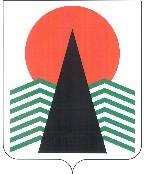 АДМИНИСТРАЦИЯ  НЕФТЕЮГАНСКОГО РАЙОНАпостановлениег.НефтеюганскО внесении изменений в постановление администрации Нефтеюганского района 
от 15.07.2021 № 1177-па-нпа «О резервах управленческих кадров для замещения целевых управленческих должностей Нефтеюганского района»В соответствии с Федеральным законом от 02.03.2007 № 25-ФЗ 
«О муниципальной службе в Российской Федерации», Законом Ханты-Мансийского автономного округа – Югры от 30.12.2008 № 172-оз «О резервах управленческих кадров в Ханты-Мансийском автономном округе – Югре», Уставом Нефтеюганского муниципального района Ханты-Мансийского автономного округа – Югры 
п о с т а н о в л я ю:Внести изменение в приложение 1 к постановлению администрации Нефтеюганского района от 15.07.2021 № 1177-па-нпа «О резервах управленческих кадров для замещения целевых управленческих должностей Нефтеюганского района» признав строки 3, 4 в приложении 1 к порядку формирования резерва управленческих кадров для замещения целевых управленческих должностей Нефтеюганского района утратившими силу.Настоящее постановление подлежит официальному опубликованию в газете «Югорское обозрение» и размещению на официальном сайте органов местного самоуправления Нефтеюганского района.Настоящее постановление вступает в силу после официального опубликования в газете «Югорское обозрение».Контроль за выполнением постановления возложить на первого заместителя главы Нефтеюганского района Кудашкина С.А.Глава района                                                                                   А.А.Бочко09.06.2022№ 1006-па-нпа№ 1006-па-нпа